Руководствуясь постановлением Губернатора Камчатского края                    от 29.09.2020 № 178 «Об изменении структуры исполнительных органов государственной власти Камчатского края», постановлением Правительства Камчатского края от 14.10.2020 № 408-П «О внесении изменений                                    в постановление Правительства Камчатского края от 28.04.2011 № 165-П             «Об утверждении Положения об Агентстве лесного хозяйства Камчатского края», в связи с переименованием Агентства лесного хозяйства и охраны животного мира Камчатского края в Агентство лесного хозяйства Камчатского края и в целях приведения отдельных положений нормативного правового акта в соответствии с пунктом 6 статьи 71 Лесного кодекса Российской Федерации П Р И К А З Ы В А Ю:1. Внести в приказ Агентства лесного хозяйства и охраны животного мира Камчатского края от 25.01.2016 № 31-пр «Об утверждении порядка выдачи согласия на сделки с арендованными лесными участками или арендными правами» следующие изменения: 1) в наименовании и преамбуле слова «и охраны животного мира» исключить.2) в приложении:а) в пункте 1 слова «Агентстве лесного хозяйства и охраны животного мира Камчатского края,» заменить словами «Агентстве лесного хозяйства Камчатского края,»;б) в пункте 2 слова «Агентстве лесного хозяйства и охраны животного мира Камчатского края» заменить словами «Агентстве лесного хозяйства Камчатского края»;в) абзац тринадцать пункта 4 изложить в новой редакции « – договор аренды лесного участка заключен с победителем торгов или с единственным участником торгов, в соответствии с частью 7 статьи 79 или частью 10 статьи 80.2 Лесного кодекса Российской Федерации.».2. Контроль за исполнением настоящего Приказа оставляю за собой.3. Настоящий приказ вступает в силу через 10 дней после дня его официального опубликования.Врио руководителя Агентства						  А.В. Лебедько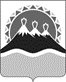 АГЕНТСТВО ЛЕСНОГО ХОЗЯЙСТВА КАМЧАТСКОГО КРАЯПРИКАЗАГЕНТСТВО ЛЕСНОГО ХОЗЯЙСТВА КАМЧАТСКОГО КРАЯПРИКАЗАГЕНТСТВО ЛЕСНОГО ХОЗЯЙСТВА КАМЧАТСКОГО КРАЯПРИКАЗАГЕНТСТВО ЛЕСНОГО ХОЗЯЙСТВА КАМЧАТСКОГО КРАЯПРИКАЗАГЕНТСТВО ЛЕСНОГО ХОЗЯЙСТВА КАМЧАТСКОГО КРАЯПРИКАЗАГЕНТСТВО ЛЕСНОГО ХОЗЯЙСТВА КАМЧАТСКОГО КРАЯПРИКАЗ№г. Петропавловск-Камчатскийг. Петропавловск-Камчатскийг. Петропавловск-Камчатскийг. Петропавловск-КамчатскийО внесении изменений в приказ Агентства лесного хозяйства и охраны животного мира Камчатского края от 25.01.2016   № 31-пр «Об утверждении порядка выдачи согласия на сделки с арендованными лесными участками или арендными правами»О внесении изменений в приказ Агентства лесного хозяйства и охраны животного мира Камчатского края от 25.01.2016   № 31-пр «Об утверждении порядка выдачи согласия на сделки с арендованными лесными участками или арендными правами»О внесении изменений в приказ Агентства лесного хозяйства и охраны животного мира Камчатского края от 25.01.2016   № 31-пр «Об утверждении порядка выдачи согласия на сделки с арендованными лесными участками или арендными правами»О внесении изменений в приказ Агентства лесного хозяйства и охраны животного мира Камчатского края от 25.01.2016   № 31-пр «Об утверждении порядка выдачи согласия на сделки с арендованными лесными участками или арендными правами»О внесении изменений в приказ Агентства лесного хозяйства и охраны животного мира Камчатского края от 25.01.2016   № 31-пр «Об утверждении порядка выдачи согласия на сделки с арендованными лесными участками или арендными правами»